Please use this form to track and manage the TCP required training completion for your staff. This form may be requested by TCP staff for contract monitoring and at contract close out review. Certificates of completion may also be requested by TCP staff. Should TCP staff request certificates of completion, only trainings with an accompanying certificate will be considered. If you have any questions regarding this form, please contact the training team via email at training@community-partnership.org.  Staff InformationStaff TrainingsPlease note that not all topics listed on this transcript are required for all staff or programs. Please review your contract to ensure you are in compliance with training requirements.Acknowledgment By signing below, I verify that the staff person identified on this form has completed the trainings as noted on this transcript. 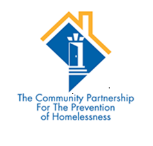 The Community Partnership for the Prevention of Homelessness Staff Training Transcript – Transitional Housing, Permanent Supportive Housing, and Temporary ShelterName of Staff:Date of Hire:Contract Number of Staff Assignment:Contract Period of Transcript:Staff Title:Position Description (check all applicable):Client Facing StaffAdministrative StaffCase ManagerClient-Facing Specialist Executive DirectorFinancial StaffProgram Director/ManagerANNUAL TOPICS**Topics requiring training every contract periodANNUAL TOPICS**Topics requiring training every contract periodANNUAL TOPICS**Topics requiring training every contract periodANNUAL TOPICS**Topics requiring training every contract periodANNUAL TOPICS**Topics requiring training every contract periodANNUAL TOPICS**Topics requiring training every contract periodANNUAL TOPICS**Topics requiring training every contract periodANNUAL TOPICS**Topics requiring training every contract periodTraining TopicTraining TitleTraining TitleDate of completionMandatory StaffMandatory StaffTime Frame for CompletionTime Frame for CompletionADA and Reasonable AccommodationAll client facing staff and ADA LiaisonAll client facing staff and ADA Liaison90 days of hire and then annually*90 days of hire and then annually*Cultural CompetencyAll client facing staff, securityAll client facing staff, security**Customer ServiceAll client facing staff, securityAll client facing staff, security**Domestic ViolenceAll client facing staffAll client facing staff**Emergency PreparednessExecutive directors, administrative, program directors/manager, any additional staff involved in creating the emergency preparedness planExecutive directors, administrative, program directors/manager, any additional staff involved in creating the emergency preparedness plan**Fair HousingProgram managers, case managers, housing specialistsProgram managers, case managers, housing specialists**Housing Quality StandardsScattered site programs only (transitional, RRH, PSH) – all staff including facilities/maintenance personnelScattered site programs only (transitional, RRH, PSH) – all staff including facilities/maintenance personnel**Language AccessAll staff, including administrative, executive, financial, security, and maintenanceAll staff, including administrative, executive, financial, security, and maintenance90 days of hire and then annually*90 days of hire and then annually*LGBTQ+ Cultural CompetencyAll client facing staffAll client facing staff**Mandated reporting for Children and Adults/SeniorsConsistent with District RequirementConsistent with District Requirement90 days of hire and then annually*90 days of hire and then annually*Trauma Informed CareAll client facing staffAll client facing staff90 days of hire and then annually*90 days of hire and then annually*BI-ANNUAL TOPICS§§Topics requiring training every other contract period after initial completionBI-ANNUAL TOPICS§§Topics requiring training every other contract period after initial completionBI-ANNUAL TOPICS§§Topics requiring training every other contract period after initial completionBI-ANNUAL TOPICS§§Topics requiring training every other contract period after initial completionBI-ANNUAL TOPICS§§Topics requiring training every other contract period after initial completionBI-ANNUAL TOPICS§§Topics requiring training every other contract period after initial completionBI-ANNUAL TOPICS§§Topics requiring training every other contract period after initial completionBI-ANNUAL TOPICS§§Topics requiring training every other contract period after initial completionTraining TopicTraining TitleTraining TitleDate of completionMandatory StaffMandatory StaffTime Frame for CompletionTime Frame for CompletionAssertive EngagementAll client facing staffAll client facing staff§§Boundaries and ConfidentialityAll client facing staffAll client facing staff§§Conflict ResolutionAll client facing staffAll client facing staff§§Crisis InterventionAll client facing staffAll client facing staff§§Critical Time InterventionProgram managers, case managers, and client facing specialistsProgram managers, case managers, and client facing specialists§§Financial LiteracyProgram managers, case managers, and client facing specialistsProgram managers, case managers, and client facing specialists§§Financial Management and Grant AdministrationExecutive directors and financial staffExecutive directors and financial staff§§Housing Based Case ManagementProgram managers, case managers, and client facing specialistsProgram managers, case managers, and client facing specialists§§Housing First All client facing staffAll client facing staff§§Homeless Services Reformed Act (HSRA) 2005 OverviewAll client facing staffAll client facing staff§§Landlord-Tenant Rights and ResponsibilitiesProgram managers, case managers, housing specialistsProgram managers, case managers, housing specialists§§Motivational InterviewingProgram managers, case managers, client facing specialistsProgram managers, case managers, client facing specialists§§Non-coercive Approaches to Conflict ManagementAll client facing staffAll client facing staff§§Non-violent Crisis InterventionAll client facing staffAll client facing staff§§Stages of ChangeProgram managers, case managers, client facing specialistsProgram managers, case managers, client facing specialists§§Suicide Risk Assessment and PreventionAll client facing staffAll client facing staff§§Understanding the Office of Administrative Reviews/HearingsAll client facing staffAll client facing staff§§Unusual Incident ReportsProgram managers, case managers, client-facing specialistsProgram managers, case managers, client-facing specialists90 days of hire and then every other year §90 days of hire and then every other year §CERTIFICATIONS AND SYSTEMS TRAININGS††Trainings required once or when a specific certification expires, after initial completion.CERTIFICATIONS AND SYSTEMS TRAININGS††Trainings required once or when a specific certification expires, after initial completion.CERTIFICATIONS AND SYSTEMS TRAININGS††Trainings required once or when a specific certification expires, after initial completion.CERTIFICATIONS AND SYSTEMS TRAININGS††Trainings required once or when a specific certification expires, after initial completion.CERTIFICATIONS AND SYSTEMS TRAININGS††Trainings required once or when a specific certification expires, after initial completion.CERTIFICATIONS AND SYSTEMS TRAININGS††Trainings required once or when a specific certification expires, after initial completion.CERTIFICATIONS AND SYSTEMS TRAININGS††Trainings required once or when a specific certification expires, after initial completion.CERTIFICATIONS AND SYSTEMS TRAININGS††Trainings required once or when a specific certification expires, after initial completion.Training TopicDate of completionIf Applicable: Date of expirationIf Applicable: Date of expirationMandatory StaffMandatory StaffMandatory StaffTime Frame for CompletionSTEP ToolProgram managers, case managers, housing specialistsProgram managers, case managers, housing specialistsProgram managers, case managers, housing specialists†VI-SPDAT/TAY VI-SPDAT and CAHP OverviewAll providers who participate in CAHP and complete or supervise case management tasks. (Requirements vary by program and position)All providers who participate in CAHP and complete or supervise case management tasks. (Requirements vary by program and position)All providers who participate in CAHP and complete or supervise case management tasks. (Requirements vary by program and position)90 days of hire†CATCHProgram managers, case managers, housing specialistsProgram managers, case managers, housing specialistsProgram managers, case managers, housing specialists†HMISAll HMIS usersAll HMIS usersAll HMIS users90 days of hire†District Maintenance and Repair ToolProgram managers, case managers, specialistsProgram managers, case managers, specialistsProgram managers, case managers, specialists†CPR/First AidAll client facing staffAll client facing staffAll client facing staff†HIPAAAll staff, including administrative, executive, and financial staffAll staff, including administrative, executive, and financial staffAll staff, including administrative, executive, and financial staff90 days of hire†Mental Health First AidProgram managers, case managers, specialistsProgram managers, case managers, specialistsProgram managers, case managers, specialists†SOARAt least one staff person per program, and any additional program managers, case managers, client facing specialistsAt least one staff person per program, and any additional program managers, case managers, client facing specialistsAt least one staff person per program, and any additional program managers, case managers, client facing specialists†SignatureDate